
Утверждаю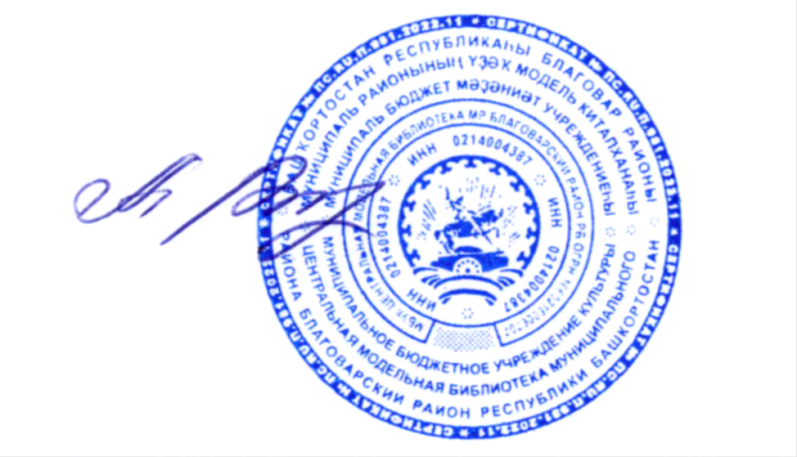 Директор МБУК Центральная модельная библиотека_________________Рамазанова А.Н.ПОЛОЖЕНИЕ	районного конкурса чтецов стихотворений  «Пусть меня волшебником назначат», посвященный 100-летию  поэта Эдуарда Асадова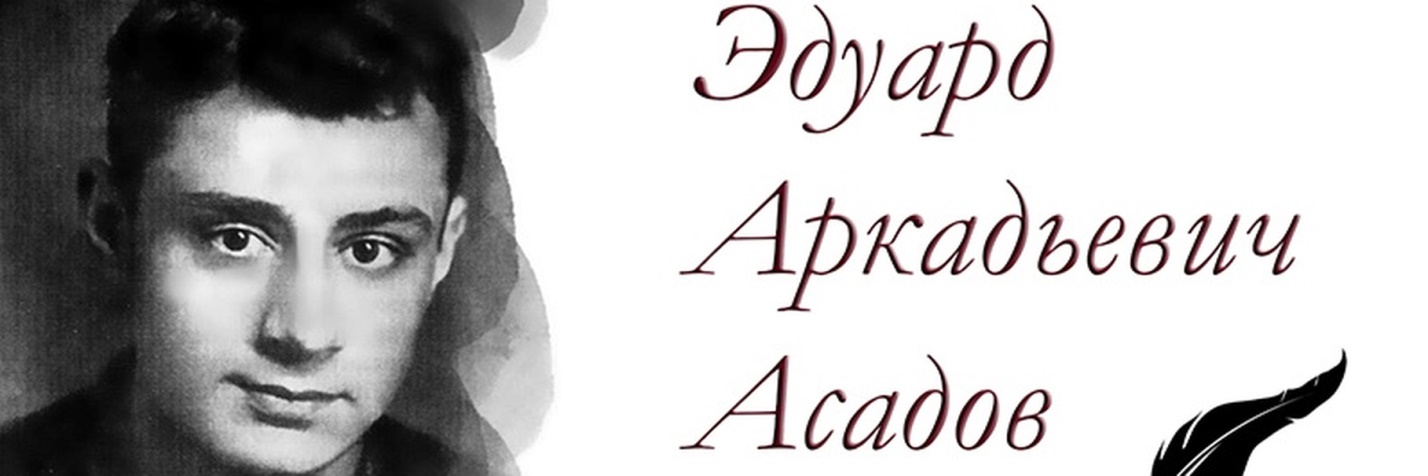  7 сентября 2023 года исполняется 100 лет со дня рождения поэта, участника Великой Отечественной войны Эдуарда Аркадьевича Асадова.
Асадов удивительный по силе духа и мужеству человек. Потеряв зрение в юности, нашёл в себе силы жить и творить для людей. Он всегда вёл борьбу за прекрасные идеи против цинизма, неправды и бездушия. Писал стихи о любви, будучи уверен, что только любовь способна удержать человека на самом краю, спасти и дать новую цель в жизни.
Поэт является прекрасным примером беззаветного служения своей Родине. Имя Героя Советского Союза Эдуарда Асадова навсегда вписано в историю Великой Победы.1. ЦЕЛИ И ЗАДАЧИ КОНКУРСАЦели:освещение культурного и литературного события - 100-летия со дня рождения Э.А. Асадова;популяризация творческого наследия поэта Э.А. Асадова; повышение читательской активности и расширение направлений читательских интересов;выявление, поддержка и развитие одаренных и творческих участников конкурсаЗадачи:приобщение к творчеству Э.А. Асадова;раскрытие творческих способностей участников конкурса и их самовыражение; содействие повышению профессионального мастерства библиотекарей;выявление и распространение библиотечных инноваций в области культурно-просветительской деятельности и популяризации чтения на примере творчества Асадова2. ОРГАНИЗАТОР КОНКУРСАМБУК Центральная модельная библиотека МР Благоварский район РБ3. ДАТА И МЕСТО ПРОВЕДЕНИЯДата проведения конкурса: 7 сентября 2023 года. Конкурс проводится в Центральной модельной библиотеке в 15.00 по адресу с. Языково, ул. Ленина, д.16Положение о конкурсе размещается на официальном сайте МБУК Центральная модельная библиотека https://blagovarcbs.ru/category/konkyrs/ в разделе «Конкурсы. Проекты»4. УСЛОВИЯ УЧАСТИЯ В КОНКУРСЕУЧАСТНИКИ КОНКУРСА: В конкурсе могут принимать участие граждане Российской Федерации старше 16 лет.НОМИНАЦИИ КОНКУРСА:1.	«Стихи о любви, о дружбе, о счастье»2.	«Стихи о войне»3.	 «Стихи о маме»Заявки на конкурс принимаются по электронной почте tokbulatovai@mail.ru до 5 сентября 2023 года5. СОДЕРЖАНИЕ КОНКУРСАХудожественное чтение произведений Эдуарда Асадова. В ходе конкурса выявляются талантливые, артистичные чтецы, способные выразить художественный замысел произведений поэта. Основными содержательными критериями оценки чтения являются:- соответствие произведения тематике конкурса и выбранной номинации- применение средств выразительного чтения (логических ударений, интонирования, темпа, тембра, эмоционально-экспрессивной окрашенности выступления) для реализации художественного замысла;- сценическая культура чтецов, искусство перевоплощения.Жюри оценивает выступление каждого участника по 5-ти бальной шкале. Итоговая оценка определяется путем суммирования баллов.8. Жюри конкурса1.  Ахметшина Гульфира Хурматовна - руководитель башкирского национального центра имени Канзафар бия.2. Вологжина Елена Римовна – заведующий методическим отделом Управления культуры МР Благоварский район3. Кувшинова Марина Владимировна  - заведующий отделом обслуживания Центральной модельной библиотеки9. Подведение итогов конкурсаПобедители конкурса награждаются дипломами 1,2,3 степеней. Участники награждаются сертификатами.По усмотрению Жюри могут быть выделены отдельные номинации и определены победители в них.Итоги конкурса будут выложены на официальном сайте Центральной модельной  библиотеки https://blagovarcbs.ru/ Контакты: тел. 89177542527 Токбулатова Ильмира Финисовна, заведующий методическим отделом МБУК ЦБ